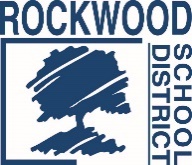 Addendum #1Date: June 6, 2018Dyslexia Screening Software – RFP0518DYSCRENThe Request for Proposals (RFP) for the above named project is amended as noted in this Addendum. This Addendum consists of questions and Rockwood School District’s responses. Question 1: Are you looking for a stand-alone dyslexia screener?Response:  We are looking for a screener that meets the requirements of the new dyslexia mandate in Missouri.  The components listed in the RFP meet those requirements.Question 2: What are you using now for a universal screener for academics (reading and math?)   Response: We are currently using STAR Enterprise as a screener and diagnostic tool.End of Addendum #1